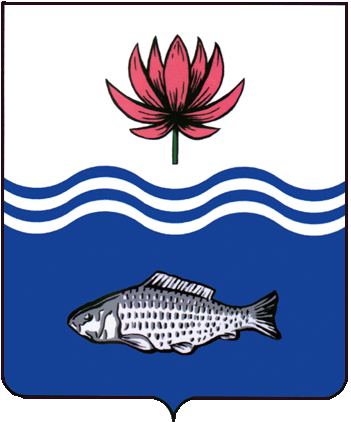 АДМИНИСТРАЦИЯ МУНИЦИПАЛЬНОГО ОБРАЗОВАНИЯ "ВОЛОДАРСКИЙ МУНИЦИПАЛЬНЫЙ РАЙОН АСТРАХАНСКОЙ ОБЛАСТИ"РАСПОРЯЖЕНИЕОб организации работы  дружин юных пожарных (ДЮП) вобщеобразовательных организациях муниципального образования «Володарский муниципальный район Астраханская область»  В рамках реализации органами местного самоуправления и органами, осуществляющими управление в сфере образования, ст. 25 Федерального закона от 21 декабря 1994 г. № 69-ФЗ «о пожарной безопасности» и приказа Министерства образования и науки РФ от 03.09.2015 № 971 «Об утверждении порядка создания и деятельности добровольных дружин юных пожарных (Далее: ДЮП)», в целях  создания условий для раскрытия и реализации индивидуальных способностей детей, развития  практической подготовки юных пожарных в овладении основными правилами пожарной безопасности, популяризация деятельности сотрудников пожарной охраны:1. Руководителям общеобразовательных учреждений муниципального образования «Володарский муниципальный район Астраханской области» организовать работу ДЮП согласно материалам инструктивно-методического издания для руководителей,  организаторов и кураторов ДЮП, издательства МЧС России 2017г.2. Отделу образования администрации муниципального образования «Володарский муниципальный район Астраханской области» (Тюрина) довести настоящее распоряжение и материалы инструктивно-методического издания для руководителей,  организаторов и кураторов ДЮП, издательства МЧС России 2017г. до образовательных учреждений района и осуществлять постоянный контроль за деятельностью отрядов ДЮП.3. Сектору информационных технологий организационного отдела администрации муниципального образования «Володарский муниципальный район Астраханской области» (Петрухин) разместить настоящее постановление на сайте администрации муниципального образования «Володарский муниципальный район Астраханской области». 4. 	Контроль исполнения настоящего распоряжения возложить на и.о.  заместителя главы администрации муниципального образования «Володарский муниципальный район Астраханской области» по социальной политике Курмангалиева Х.Б. И.о. главы администрации	                                                          Д.В. Курьянов от 02.04.2024 г.N 239-р